Envoyez des documents en ligne – c’est sécuritaire, rapide et facile!Bonjour < nom du participant >,Manuvie a mis en place une nouvelle fonctionnalité en ligne pour vous faciliter la tâche et vous faire gagner du temps! Vous pouvez maintenant leur faire parvenir vos documents à partir du site à l’intention des participants! Vous voulez désigner ou changer un bénéficiaire? Vous devez faire parvenir des renseignements médicaux? Vous voulez présenter une demande d’autorisation préalable? Vous pouvez maintenant envoyer ces formulaires et d’autres documents directement à Manuvie, plutôt que de les envoyer par la poste ou par télécopieur.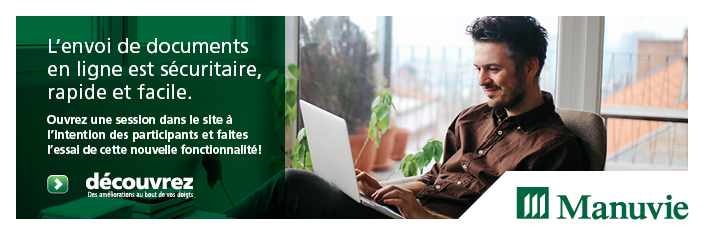 